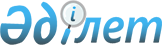 О некоторых вопросах акционерного общества "Казахско-Австрийское совместное предприятие "Рахат"Постановление Правительства Республики Казахстан от 17 мая 2018 года № 277
      В соответствии со статьями 193 и 220 Бюджетного кодекса Республики Казахстан от 4 декабря 2008 года и Законом Республики Казахстан от 7 марта 2014 года "О реабилитации и банкротстве" Правительство Республики Казахстан ПОСТАНОВЛЯЕТ:
      1. Министерству финансов Республики Казахстан в рамках применения ускоренной реабилитационной процедуры или введения реабилитационной процедуры в отношении акционерного общества "Казахско-Австрийское совместное предприятие "Рахат" (далее – общество) по его задолженности перед республиканским бюджетом, возникшей в силу исполнения обязательств по государственной гарантии согласно Соглашению от 11 января 2001 года № 6АВС001А, заключенному между Министерством финансов Республики Казахстан, акционерным обществом "Эксимбанк Казахстана" и обществом (далее – Соглашение), в установленном законодательством порядке обеспечить согласование плана реабилитации общества, в том числе предусматривающего:
      1) изменение сроков погашения основного долга и выплаты вознаграждения по 2030 год включительно;
      2) изменение валюты задолженности по Соглашению согласно официальному курсу доллара США к тенге, установленному Национальным Банком Республики Казахстан на дату вынесения судом решения о применении ускоренной реабилитационной процедуры или введении реабилитационной процедуры в отношении общества;
       3) определение даты начала выплаты основного долга – 31 марта 2021 года.
       2. В случае вынесения судом решения о применении ускоренной реабилитационной процедуры или введении реабилитационной процедуры в отношении общества, Министерству финансов Республики Казахстан в установленном законодательством порядке реструктуризировать задолженность общества перед республиканским бюджетом путем заключения дополнительного соглашения к Соглашению, включающего условия, указанные в подпунктах 1), 2) и 3) пункта 1 настоящего постановления, с учетом сумм фактически начисленных неустоек (штрафов).
       3. Настоящее постановление вводится в действие со дня его подписания.
					© 2012. РГП на ПХВ «Институт законодательства и правовой информации Республики Казахстан» Министерства юстиции Республики Казахстан
				
      Премьер-Министр
Республики Казахстан

Б. Сагинтаев
